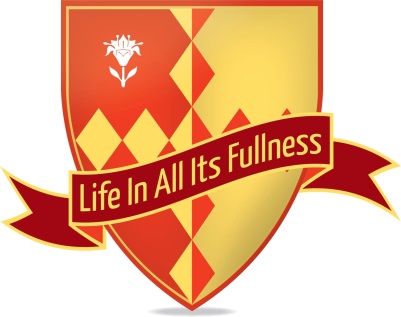 Pupil Premium Grant Expenditure Report to Governors 16/17Total number of pupils on roll (5yr+)167Total number of pupils entitled to pupil premium41Amount of funding receive per child entitled to pupil premium (£1320)£54,120Total number of Looked After Children (LAC)0Amount of funding received per LAC N/ATotal number of pupils from a service family0Amount of funding received per pupil from a service familyN/ATotal amount of funding received £54,120